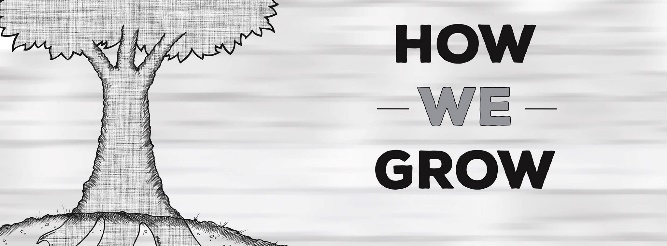 The ApprenticeMatthew 4:18-22 (pg. 735), 10:5-8 (pg. 740), 28:18-20 (760)How do I take the next step in my faith? The Path Before Us:Jesus’ call from the beginning was to followJesus believed they could do it because He did itJesus’ desired outcome of ministry was to leave behind apprenticesWe mature in our faith by following others who are mature in faith.Take It Home:Who are you imitating?	-Intentional	-Relational	-ConsistentWho is imitating you?	-Be open to it; flaws and all	-Speak life and blessing 